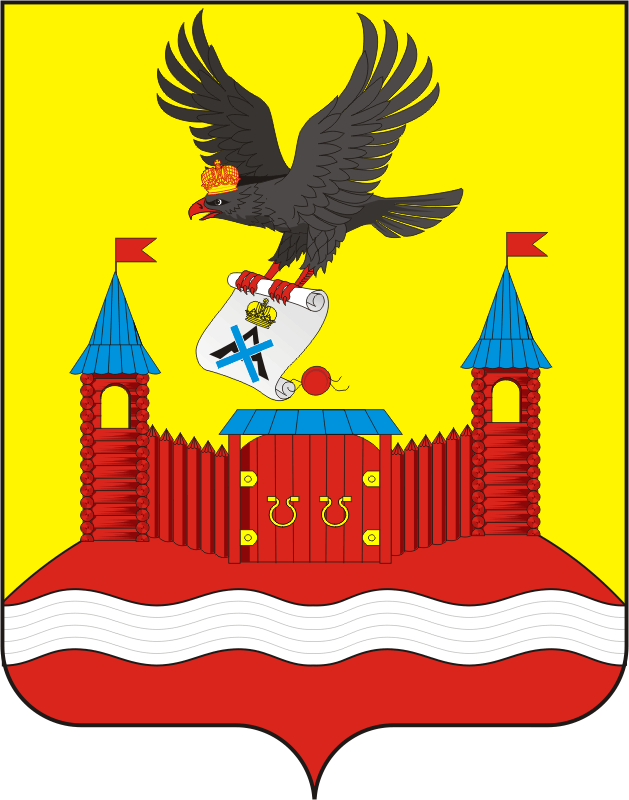 АДМИНИСТРАЦИЯ НОВОЧЕРКАССКОГО СЕЛЬСОВЕТАСАРАКТАШСКОГО РАЙОНА ОРЕНБУРГСКОЙ ОБЛАСТИП О С Т А Н О В Л Е Н И Е08.10.2019                            с.Новочеркасск	             	        № 101-пВ соответствии со статьёй 9 Федерального закона от 25.12.2008 № 273-ФЗ «О противодействии коррупции»1. Внести в «Порядок уведомления о фактах обращения в целях склонения муниципального служащего администрации муниципального образования Новочеркасский сельсовет Саракташского района Оренбургской области к совершению коррупционных правонарушений», утвержденный Постановлением Новочеркасского сельсовета от 23.08.2019 № 66-п,  следующие изменения:1.1. Пункт 3 изложить в следующей редакции:«3. Муниципальные служащие уведомляют представителя нанимателя (работодателя),  органы прокуратуры  обо всех случаях обращения к ним каких-либо лиц в целях склонения их к совершению коррупционных правонарушений в трехдневный срок с момента, совершения факта такого обращения».1.2. Дополнить пункт 7 абзацем  8  следующего содержания:«К уведомлению прилагаются все имеющиеся материалы, подтверждающие обстоятельства обращения каких-либо лиц в целях склонения к совершению коррупционных правонарушений».     2. Контроль за выполнением настоящего постановления возложить на специалиста 1 категории Г.М.Юсупову.3. Постановление вступает в силу со дня его подписания. Глава сельсовета				                                          Н.Ф. СуюндуковО внесении изменений  в Порядок уведомления о фактах обращения в целях склонения муниципального служащего администрации муниципального образования Новочеркасский сельсовет Саракташского района Оренбургской области к совершению коррупционных правонарушений